              ,,THE FLASH’’        One boy who’s name is Barry Allen is stranger for our world. His mother was killed by something unbileveble but police detained Barry’s dad. Barry was living with his classmate Iris West, her father name is Joe, he is police officer. When Barry became 21 years old he started work at police. One day Star labs catalisatore exploded and Barry fell in coma. After 9 month he woke up in Star labs, he became fastes man alive an his name is ,,Flash’’ this name gave him Cisco  Ramon his new friend also his new friend became Catline Snow. They were helping Barry to fight with bad boys they call them meta humans they have super powers but they always lose with Flash. Barry married to Irise West and they were living together whole life.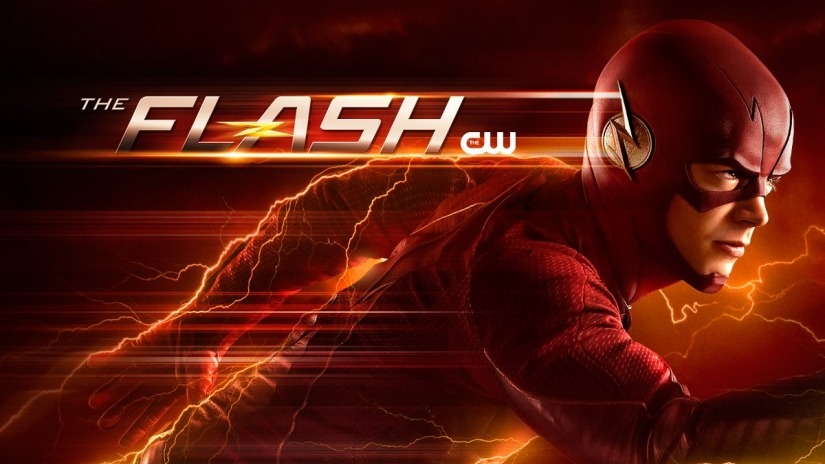 